BARNDOMMEN ER NÅEt foredrag om barns sosiale læring Med: Hans Skjæveland, Rektor ved Sørbø SkoleFor: Foreldre og foresatte til barn født 2014 og 2015 i Ganddal bydelDato: 1. mars 2018 Klokkeslett: 19.30Sted: Gymsalen på Ganddal skoleI Ganddal bydel har skolene og barnehagene hatt et systematisk samarbeid for en god overgang mellom barnehage og skole de seks siste årene. Samarbeidsgruppa, med representanter fra alle enhetene, har satt i gang faste tiltak rettet mot 5-åringene og deres foreldre. Samarbeidsgruppas fokus har vært barns sosiale kompetanse og hvordan barnehage, skole og foresatte kan stimulere for god utvikling av denne. Gjennom lek, veiledning og ikke minst ved voksne som er tilstede som gode rollemodeller, ser vi at vi kan oppnå svært mye. Vi har mottatt tilbakemeldinger fra foreldre på at disse temaene er viktige lenge før 5-årsstadiet og ønsker nå å invitere foreldrene til barn født i 2014 og 2015 i Ganddal bydel. Hans Skjæveland er rektor ved Sørbø skole og han har vært med i Samarbeidsgruppa for god overgang mellom barnehage og skole siden oppstarten i 2012. Han ønsker å dele noen av sine betraktninger, få innspill fra dere og se på noen interessante problemstillinger sammen med dere.Velkommen til en inspirerende kveld for vårt felles mål: En god barndom 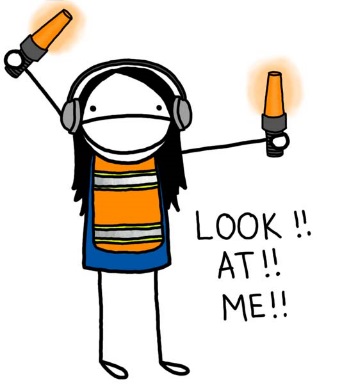 Med vennlig hilsen Ganddal barnehage, Sørbø barnehage, Røyrvik barnehage, Krystallveien Espira barnehage, Kreativ barnehage, Osa gårdsbarnehage, Lundegård barnehage, Lundehagen FUS barnehage, Sørbø skole og Ganddal skoleVi ønsker tilbakemelding på hvem som kommer innen 26. Februar. Mail: post@royrvik-gard.no 